ГОСТ 22326-93 Соединения фланцевыми дюбелями для деревянных разъемных моделей и стержневых ящиков. Конструкция
ГОСТ 22326-93

Группа Г21     
     
МЕЖГОСУДАРСТВЕННЫЙ СТАНДАРТ     
     
СОЕДИНЕНИЯ ФЛАНЦЕВЫМИ ДЮБЕЛЯМИ ДЛЯ ДЕРЕВЯННЫХ 
РАЗЪЕМНЫХ МОДЕЛЕЙ И СТЕРЖНЕВЫХ ЯЩИКОВ     
КонструкцияJoints by flange dowels for wooden split patterns and core boxes. 
Design

ОКП 39 6401Дата введения 1995-01-01     

Предисловие1 РАЗРАБОТАН Госстандартом России

ВНЕСЕН Техническим секретариатом Межгосударственного Совета по стандартизации, метрологии и сертификации
2 ПРИНЯТ Межгосударственным Советом по стандартизации, метрологии и сертификации 21 октября 1993 г.

За принятие проголосовали:
3 Постановлением Комитета Российской Федерации по стандартизации, метрологии и сертификации от 02.06.94 N 160 межгосударственный стандарт ГОСТ 22326-93 введен в действие непосредственно в качестве государственного стандарта Российской Федерации с 01.01.954 ВЗАМЕН ГОСТ 22326-77

ИНФОРМАЦИОННЫЕ ДАННЫЕССЫЛОЧНЫЕ НОРМАТИВНО-ТЕХНИЧЕСКИЕ ДОКУМЕНТЫ_______________
* На территории Российской Федерации действует ГОСТ 380-2005, здесь и далее по тексту. - Примечание изготовителя базы данных.


Требования пп.1 (кроме примечания) 3, 5-7 настоящего стандарта являются обязательными, другие требования настоящего стандарта являются рекомендуемыми.
1. Конструкция и размеры соединений фланцевыми дюбелями должны соответствовать указанным на черт.1 и в табл.1.

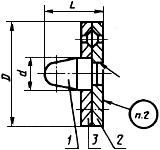 Черт.1

Примечание. Допускается дюбель (поз.1) с фланцем (поз.2) выполнять цельнолитыми (одной деталью) из стали по ГОСТ 977 или алюминиевых сплавов по ГОСТ 1583.

Таблица 1
Размеры в мм

Пример условного обозначения соединения фланцевым дюбелем размером 12 мм:
Соединение фланцевым дюбелем Г002.297272.007 ГОСТ 22326-932. Маркировать: обозначение соединения фланцевым дюбелем и товарный знак предприятия-изготовителя.
3. Конструкция и размеры деталей соединений фланцевыми дюбелями должны соответствовать указанным на черт.2 и 3 и в табл.2 и 3.

Черт.2. Дюбель (поз.1)Дюбель (поз.1)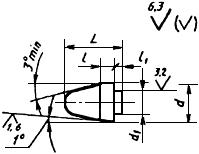 
Черт.2

Таблица 2
Размеры в мм

Пример условного обозначения дюбеля размером 12 мм:
Дюбель Г002.297272.007-01 ГОСТ 22326-93Черт.3. Фланец (поз.2); фиксирующая пластина (поз.3)
Черт.3
Таблица 3
Размеры в мм

Пример условного обозначения фланца размером 10 мм:
Фланец Г002.297272.007-02 ГОСТ Р 50142-92
То же, фиксирующей пластины размером 12 мм:
Пластина фиксирующая Г002.297272.007-03 ГОСТ 22326-934. Материал дюбелей и пластин - сталь марки Ст3сп по ГОСТ 380.
5. Дюбель приварить к фланцу в трех местах швами длиной 3...5 мм. Сварка ручная электродуговая.
6. Неуказанные предельные отклонения размеров: H14, h14, .
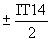 7. Неуказанные предельные отклонения угловых размеров  - по ГОСТ 8908.
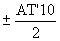 8. Допускается в дюбеле и фиксирующей пластине размер  выполнять без уклона 1° с полями допусков Н9/е8.
9. Допускается соединение дюбеля выполнять с помощью развальцовки. 



Электронный текст документа 
сверен по:
официальное издание
Соединения моделей литейных и ящиков 
стержневых деревянных. Конструкция 
сборочных единиц и деталей: Сб. ГОСТов. - 
М.: ИПК Издательство стандартов, 1995Наименование государстваНаименование национального органа 
по стандартизацииРеспублика БеларусьБелстандартРеспублика КыргызстанКыргызстандартРеспублика МолдоваМолдовастандартРоссийская ФедерацияГосстандарт РоссииРеспублика ТаджикистанТаджикстандартТуркменистанТуркменглавгосинспекцияУкраинаГосстандарт УкраиныОбозначение документаНомер пунктаГОСТ 380-88*ГОСТ 977-881ГОСТ 1583-931ГОСТ 8908-817Обозначение соединенияМасса, кг, для справокПоз.1
Дюбель
Кол.1Поз.2
Фланец
Кол.1Поз.3
Пластина фиксирующая
Кол.1ОбозначениеОбозначениеОбозначениеГ002.297272.0071236200,065Г002.297272.007-01Г002.297272.007-02Г002.297272.007-03Г002.297272.0081640250,095Г002.297272.008-01Г002.297272.008-02Г002.297272.008-03Г002.297272.0092050320,190Г002.297272.009-01Г002.297272.009-02Г002.297272.009-03Г002.297272.0102555360,290Г002.297272.010-01Г002.297272.010-02Г002.297272.010-03Г002.297272.0113270400,410Г002.297272.011-01Г002.297272.011-02Г002.297272.011-03Обозначение дюбеля
(f7)
(h8)Масса, кг, для справокГ002.297272.007-01121018320,015Г002.297272.008-011612230,025Г002.297272.009-01201629430,050Г002.297272.010-012520330,090Г002.297272.011-01322536640,150Фланец (поз.2)Фиксирующая пластина (поз.3)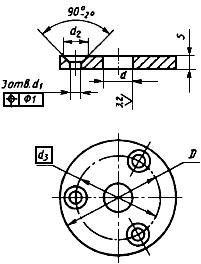 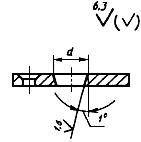 Обозначение Обозначение фланцевфиксирующих пластинфланцев (Н9)фикси-
рующих пластин (Н7)Масса, кг, 
для справок фланца или фиксирующей пластиныГ002.297272.007-02Г002.297272.007-0310124,38,3263640,025Г002.297272.006-02Г002.297272.006-03121630400,035Г002.297272.009-02Г002.297272.009-0316205,310,3385050,070Г002.297272.010-02Г002.297272.010-03202542550,100Г002.297272.011-02Г002.297272.011-0325326,412,3567060,130